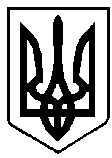 УКРАЇНАРІВНЕНСЬКА ОБЛАСТЬм. ВАРАШР О З П О Р Я Д Ж Е Н Н Яміського голови19 травня 2022 року		  		     	 	 № 94-Род-22-3500	З метою сприяння діяльності Вараської міської територіальної виборчої комісії Вараського району Рівненської області, у здійсненні повноважень, передбачених Виборчим кодексом України, у період після закінчення виборчого процесу місцевих виборів, керуючись пунктом 9 частини четвертої статті 42 Закону України «Про місцеве самоврядування в Україні»: 	1. Розробити проєкт Програми підтримки Вараської міської територіальної виборчої комісії Вараського району Рівненської області поза виборчим процесом місцевих виборів на 2022-2025 роки (далі - Програма) та подати на розгляд Вараській міській раді. 	2. Визначити розробником та відповідальним виконавцем Програми відділ ведення Державного реєстру виборців виконавчого комітету Вараської міської ради. 	3. Контроль за виконанням цього розпорядження залишаю за собою. Міський голова 							Олександр МЕНЗУЛПро розробку проєкту Програми підтримки Вараської міської територіальної виборчої комісії Вараського району Рівненської області поза виборчим процесом місцевих виборів на 2022-2025 роки 